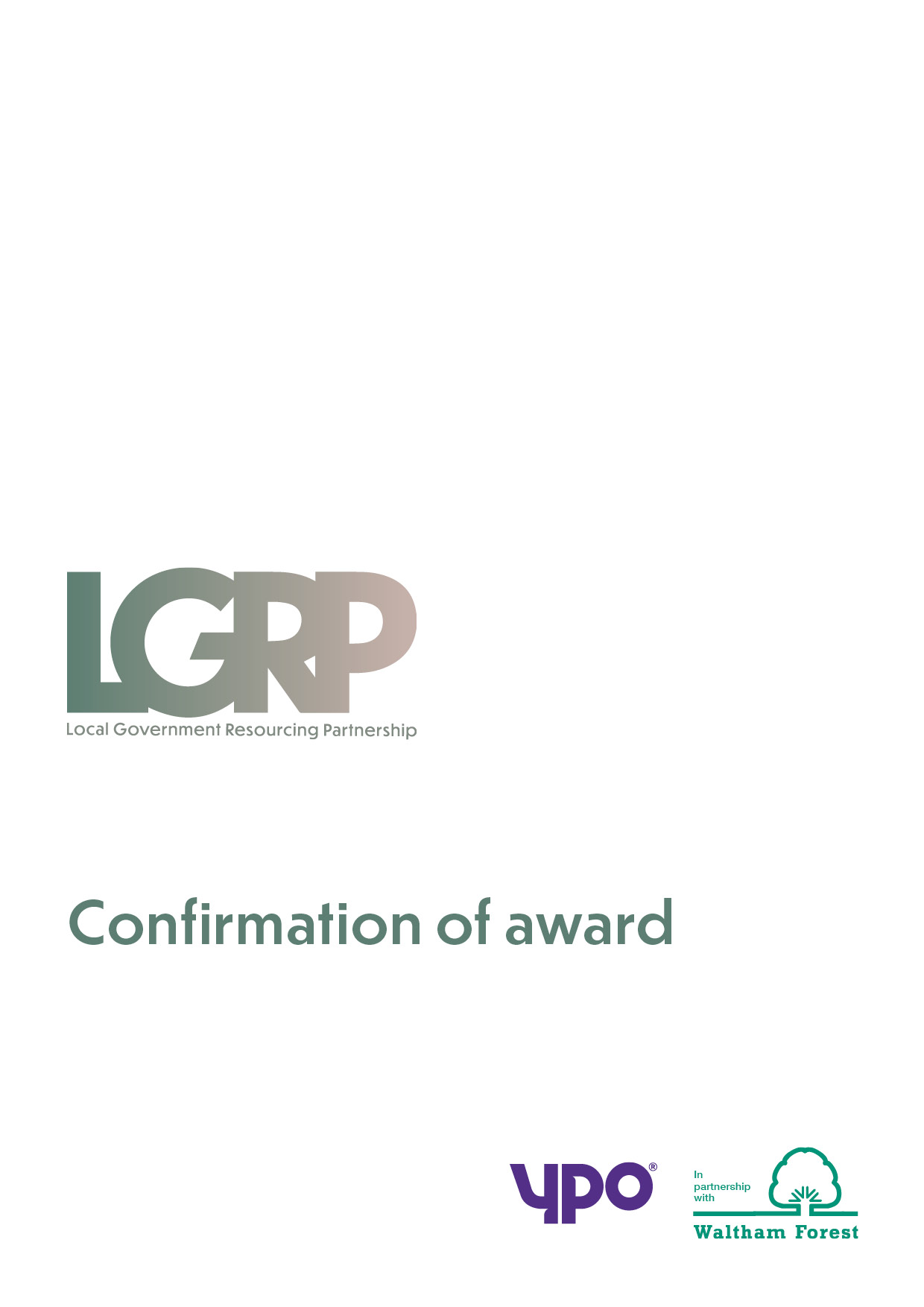 CONFIRMATION OF AWARDLGRP 1030To be completed by the Customer: I confirm the details of the following award of contract under the YPO LGRP framework agreement, reference number 1030Please return this form to: lgrp@ypo.co.uk Name of Client Organisation:Address:Name:Date:Telephone:E-mail:Services Procured:Total Value of Award:£				TOTAL Contract Start Date:Contract Period:Savings achieved:Awarded Provider